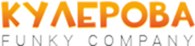 kulerovafunky@gmail.comКиїв, вул. Ковпака, 8, оф. 210 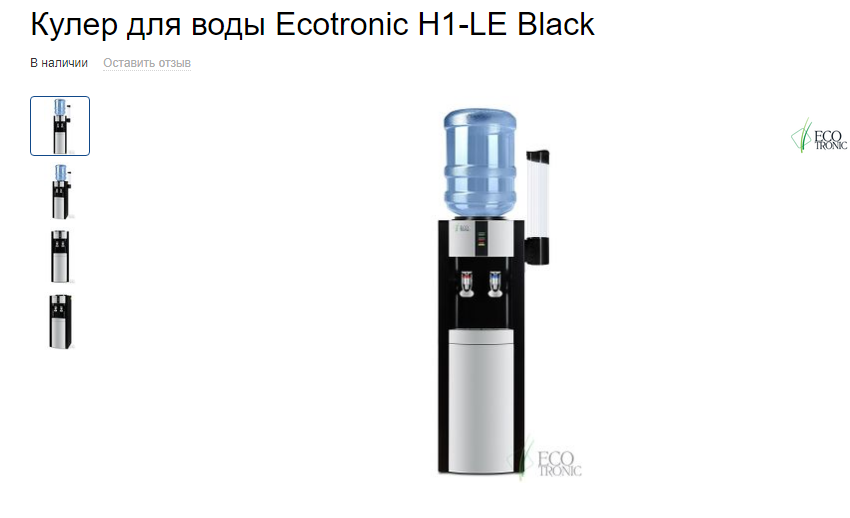 Описание:Эксклюзивный дизайнРезервуар для нагрева воды изготовлен из высококачественной пищевой нержавеющей сталиАнтибактериальное покрытие внутренних деталей, соприкасающихся с водой, что эффективно защищает от распространения вирусов и бактерийЭнергосберегающая технология и низкое потребление электроэнергииАвтоматический контроль температурыКраны с системой — «нажим кружкой»ХарактеристикиВода	горячая-холоднаяЦвет	чёрныйРазмещение бутыли	сверху - на кулереТип охлаждения	электронное охлаждениеПроизводительность охлаждения	0.7 л/ч (10-15°C)Производительность нагрева	5.0 л/ч (90-95°C)Мощность нагрева	500 ВтМощность охлаждения	68 ВтТип краника	нажим кружкойВес (нетто)	12 кгРазмер ш*в*г (мм)	33*101*33Энергопотребление	1.20 кВт ч/суткиКласс энергоэффективности	ВЭксплуатация при температуре	от +10°C до +38°CСтрана производства	КитайВартість:     3217,00